EROSIÓN DEL SUELO La erosión del suelo es a menudo mencionada como la causa de la declinación de la fertilidad del suelo y la consecuente degradación de la tierra. Sin embargo, una mejor explicación y comprensión indican que la erosión del suelo es el efecto de la declinación de la fertilidad y de los procesos de degradación existentes del suelo Factores que afectan la erosiion hidrica del suelo.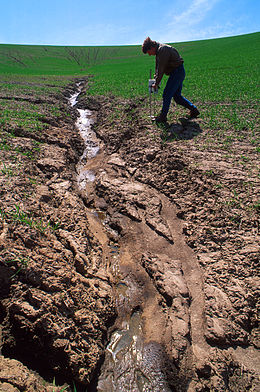 